Prezydent Miasta Pruszkowa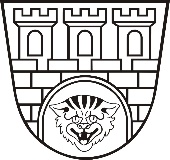 Zarządzenie nr  211/2020 Prezydenta Miasta Pruszkowa z dnia 30 września 2020 rw sprawie powołania zespołu ds. współpracy Miasta Pruszkowa z organizacjami pozarządowymi oraz podmiotami, o których mowa w art. 3 ust. 3 ustawy z dnia 
24 kwietnia 2003 roku o działalności pożytku publicznego i o wolontariacie (Dz. U. 2020, poz. 1057).Na podstawie art. 33 ust. 3 ustawy z dnia 8 marca 1990 roku o samorządzie gminnym 
(tj. Dz.U. z 2020 r., poz. 713, 1378) zarządzam, co następuje:§ 1 Powołuję zespół do spraw współpracy Miasta Pruszkowa z organizacjami pozarządowymi oraz podmiotami, o których mowa w art. 3 ust. 3 ustawy z dnia 24  kwietnia 2003 roku 
o działalności pożytku publicznego i o wolontariacie w składzie: Barbara Chojnacka  – koordynator ds. współpracy z organizacjami pozarządowymi;     Urząd Miasta PruszkowaMarta Nawrocka  – Miejski Ośrodek Pomocy Społecznej w PruszkowieWojciech Ługowski - Urząd Miasta PruszkowaWioleta Januszewska - Urząd Miasta PruszkowaGrzegorz Witkowski - Urząd Miasta PruszkowaEliza Kurzela – Radna Miasta PruszkowaOlgierd Lewan – Radny Miasta PruszkowaMarta Dziudzi – Radna Miasta PruszkowaBożena Okuń – przedstawiciel organizacji Rafał Szyndler – przedstawiciel organizacjiBeata Dąbrowska – przedstawiciel organizacji Paweł Szustakiewicz– przedstawiciel organizacjiJerzy Gwardys – przedstawiciel organizacji§ 2 Traci moc Zarządzenie Nr 209/2019 Prezydenta Miasta Pruszkowa z dnia 18 października 2019 roku w sprawie powołania zespołu do spraw współpracy z organizacjami pozarządowymi oraz podmiotami, o których mowa w art. 3 ust. 3 ustawy 
z dnia 24  kwietnia 2003 roku o działalności pożytku publicznego i o wolontariacie.§ 3Zarządzenie wchodzi w życie z dniem podpisania.Prezydent Miasta PruszkowaPaweł Makuch